Příloha č. 1 – Vymezení předmětu VZPožadavky na řešeníObsahLegislativní vymezeníPoptávané řešení musí informačně podpořit legislativou definované agendy. Jejich vymezení je po jednotlivých zákonech specifikováno v následujících kapitolách.Zákon o ochraně a využití nerostného bohatství (horní zákon)Evidenci dobývacích prostorů a jejich změn vede obvodní báňský úřad v knihách dobývacích prostorů. Souhrnnou evidenci dobývacích prostorů vede Český báňský úřad. Orgány uvedené výše poskytnou do 30 dnů od vyžádání údaje z evidence orgánům územního plánování a umožní nahlížet do evidence, popřípadě poskytnou z této evidence potřebné informace nebo výpisy fyzickým a právnickým osobám, které prokáží, že je potřebují k plnění svých povinností nebo k uplatnění a ochraně svých práv.Dobývací prostor se stanoví pro dobývání výhradního ložiska určitého nerostu nebo skupiny nerostů. Současně se stanoví, které nerosty výhradního ložiska budou dočasně ukládány. V rozhodnutí o stanovení dobývacího prostoru vymezí obvodní báňský úřad dobývací prostor a stanoví podmínky, kterými se zabezpečí zákonem chráněné obecné zájmy v území, a rozhodne o námitkách účastníků řízení. V rozhodnutí o stanovení dobývacího prostoru se mj. uvedou souřadnice vrcholů a plošný obsah geometrického obrazce, plošný obsah jednotlivých katastrálních území či jejich částí, na kterých se dobývací prostor nalézá, popřípadě výškové označení dobývacího prostoru.Návrh na stanovení dobývacího prostoru předkládá navrhující organizace obvodnímu báňskému úřadu. Návrh obsahuje náležitosti dle vyhlášky č. 172/1992 Sb., o dobývacích prostorech, ve znění vyhlášky č. 351/2000 Sb. K návrhu se mj. přikládá:kopie mapy povrchu v měřítku do 1:25 000 včetně se zakreslením hranic dobývacího prostoru a vrcholů jeho geometrického obrazce, jakož i sousedních dobývacích prostorů a stanovených chráněných ložiskových území, chráněných území a ochranných pásem,seznam souřadnic vrcholů s hodnotami uvedenými s přesností na celé metry, výpočet plošného obsahu dobývacího prostoru s přesností na m2 a seznam katastrálních území nebo jejich částí, na kterých se dobývací prostor nachází, posouzený výpočet zásob; k výpočtu zásob se přiloží geologická mapa ložiska, mapa zásob nebo strukturní mapa u ložisek ropy a hořlavého zemního plynu, popřípadě technicky využitelného přírodního plynu, jakož i charakteristické příčné a podélné řezy ložiskem,osvědčení o výhradním ložisku,rozhodnutí o stanovení chráněného ložiskového území, pokud bylo stanoveno,předchozí souhlas k podání návrhu na stanovení dobývacího prostoru,při dobývání s vlivem na povrch seznam dotčených pozemků s uvedením parcelních čísel, druhů pozemků (kultur) a právních vztahů podle katastru nemovitostí,seznam a adresy fyzických a právnických osob, které jsou účastníky řízení,doklady a dokumentaci stanovenou prováděcími předpisy k hornímu zákonu, případně zvláštními právními předpisy,kopii příslušné části územně plánovací dokumentace vztahující se k dobývacímu prostoru a k území mimo dobývací prostor, které bude při hornické činnosti využíváno, např. pro zřízení výsypek, odvalů nebo odkališť, pokud je územně plánovací dokumentace vypracována a schválena,návrh řešení komplexní úpravy území a územních struktur dotčených těžbou,doklad, že organizace je oprávněna vykonávat hornickou činnost,stanovisko o posouzení vlivu na životní prostředí, pokud toto posouzení je nutno podle zvláštních právních předpisů provést,rozhodnutí, popřípadě stanoviska orgánů a organizací, jimž přísluší ochrana zákonem chráněných zájmů podle zvláštních právních předpisů.Mapu a seznam souřadnic vrcholů ověřuje hlavní důlní měřič. Ověřená mapa se předloží v 9 vyhotoveních. Mapa může být zpracována v digitální formě.Příslušný obvodní báňský úřad zasílá rozhodnutí o stanovení dobývacího prostoru účastníkům řízení. Rozhodnutí a ověřenou mapu povrchové situace zasílá navrhující organizaci, územním orgánům životního prostředí, s nimiž bylo stanovení dobývacího prostoru dohodnuto, obvodnímu báňskému úřadu, v jehož obvodu leží část dobývacího prostoru a orgánům územního plánování, stavebnímu úřadu a obecnímu úřadu, v jejichž obvodě leží dobývací prostor nebo jeho část, Českému báňskému úřadu, Ministerstvu životního prostředí a Ministerstvu průmyslu a obchodu. Obvodní báňský úřad, který stanovil dobývací prostor, zašle potřebné podklady pro zápis do katastru příslušnému katastrálnímu úřadu.Český báňský úřad vede dle § 40 odst. 5 písm. a) zákona 61/1988 Sb. souhrnnou evidenci dobývacích prostorů a jejich změn, provozovaných hlavních důlních děl a souhrnnou evidenci oprávnění pro hornickou činnost nebo činnost prováděnou hornickým způsobem; pouze pro účely vrchního dozoru vede souhrnnou evidenci podzemních objektů a jejich změn. Údaje v evidencích se uchovávají trvale.Zákon o hornické činnosti, výbušninách a o státní báňské správěOrgány státní báňské správy jsou Český báňský úřad jako ústřední orgán státní báňské správy České republiky a obvodní báňské úřady. Působnost orgánů SBS vyplývá zejména z ustanovení § 39, 40 a 41 zákona č. 61/1988 Sb., o hornické činnosti, výbušninách a o státní báňské správě, ve znění pozdějších předpisů, a dalších zákonů (zákon č. 44/1988 Sb., o ochraně a využití nerostného bohatství (horní zákon), zákon č.157/2009 Sb., o nakládání s těžebním odpadem a o změně některých zákonů, zákon č. 83/2013 Sb., o označování a sledovatelnosti výbušnin pro civilní použití, zákon č. 259/2014 Sb., o prekurzorech výbušnin a o změně zákona č. 634/2004 Sb., o správních poplatcích, ve znění pozdějších předpisů (zákon o prekurzorech výbušnin).Úkoly orgánů SBS jsou dále upraveny např. v zákoně o pyrotechnice, v zákoně stavebním, v zákoně o zbraních a střelivu, v zákoně o technických požadavcích na výrobky a v dalších. Při své činnosti orgány SBS podpůrně používají správní řád, daňový řád a kontrolní řád. Český báňský úřad mj. vede souhrnnou evidenci dobývacích prostorů a jejich změn, provozovaných hlavních důlních děl a souhrnnou evidenci oprávnění pro hornickou činnost nebo činnost prováděnou hornickým způsobem; pouze pro účely vrchního dozoru vede souhrnnou evidenci podzemních objektů a jejich změn. Údaje v evidencích se uchovávají trvale. Dále mj. vydává stanoviska k politice územního rozvoje a k zásadám územního rozvoje.Při výkonu vrchního dozoru obvodní báňské úřady mj. vykonávají správu úhrad z dobývacích prostorů a z vydobytých nerostů výhradních ložisek, vedou evidenci podzemních objektů.Obvodní báňské úřady dále stanoví, mění nebo ruší dobývací prostory a vedou jejich evidenci, vykonávají působnost jiných stavebních úřadů v případech stanovených zákonem, vydávají závazná stanoviska podle tohoto zákona a dále vydávají stanoviska k územním a regulačním plánům.Ministerstvo vnitra nebo Policie České republiky poskytuje Českému báňskému úřadu a obvodním báňským úřadům pro výkon jejich působnosti referenční údaje ze základního registru obyvatel, údaje z agendového informačního systému evidence obyvatel a údaje z agendového informačního systému cizinců.Zákon o nakládání s těžebním odpademProvozovatel je povinen s ohledem na udržitelný rozvoj vypracovat plán za účelem minimalizace vzniku těžebního odpadu, jeho zpracování, využití a odstraňování a požádat o schválení plánu obvodní báňský úřad. Náležitosti obsahu plánu, druhy příloh žádosti o schválení plánu a požadavky na obsah těchto příloh stanoví Český báňský úřad v dohodě s Ministerstvem životního prostředí vyhláškou.Úložné místo lze provozovat pouze na základě povolení. Provoz úložného místa a jeho změny povoluje obvodní báňský úřad. Informace obsažené v povolení poskytne Český báňský úřad orgánům státní statistické služby a příslušným statistickým orgánům Evropské unie, pokud jsou požadovány pro statistické účely.Obvodní báňský úřad informuje též prostřednictvím portálu veřejné správy veřejnost, a to již v rámci povolovacího řízení, ožádosti o povolení provozu úložného místa,podkladech pro vydávané rozhodnutí,skutečnosti, že rozhodnutí o povolení podléhá konzultaci mezi členskými státy,údajích o orgánech, od kterých je možno získat informace a kterým je možno předkládat připomínky nebo otázky, a o lhůtách pro doručování připomínek a otázek,údajích týkajících se návrhu na změnu povolení provozu úložného místa nebo podmínek povolení,opatřeních, která umožní účast osob podle § 8 odst. 3,návrhu rozhodnutí o povolení provozu úložného místa a o změnách v povolení provozu úložného místa.Provozovatel je povinen předložit nejméně jednou ročně obvodnímu báňskému úřadu na základě shromážděných údajů písemnou zprávu o výsledcích monitorování a o provozu úložného místa.V případě, že úložné místo je v dobývacím prostoru, jsou orgány SBS stavebním úřadem příslušným k umístění a povolení, povolení změn a užívání stavby úložného místa pro těžební odpad.Podpora regionálního rozvojeÚstřední správní úřady spolupracují s Ministerstvem pro místní rozvoj při přípravě Strategie regionálního rozvoje a zabezpečují naplňování opatření obsažených ve Strategii regionálního rozvoje, zároveň na žádost kraje spolupracují při přípravě strategie rozvoje územního obvodu kraje. Rozhodnutí o umístění staveb a zařízení v chráněném ložiskovém území, které nesouvisí s dobýváním, může vydat příslušný orgán podle zvláštních právních předpisů jen na základě závazného stanoviska orgánu kraje v přenesené působnosti, vydaného po projednání s obvodním báňským úřadem, který navrhne podmínky pro umístění, popřípadě provedení stavby nebo zařízení (§ 19 odst. 1 horního zákona).Územní plánování a stavební řádPůsobnost stavebních úřadů v dobývacích prostorech vykonávají obvodní báňské úřady, jde-li o stavby, které mají sloužit otvírce, přípravě a dobývání výhradních ložisek, jakož i úpravě a zušlechťování nerostů prováděných v souvislosti s jejich dobýváním, včetně staveb úložných míst pro těžební odpad, a skladů výbušnin.Dále je dle zákona č. 183/2006 Sb., o územním plánování a stavebním řádu (stavební zákon) a Vyhlášky č. 500/2006 Sb. o územně analytických podkladech, územně plánovací dokumentaci a o způsobu evidence územně plánovací činnosti SBS povinným poskytovatelem údajů o území (jev 57. dobývací prostor) pro zpracování územně analytických podkladů obce s rozšířenou působností. Údaje o území poskytuje pořizovateli především v digitální formě bezodkladně po jejich vzniku nebo po jejich zjištění, přitom zodpovídá za jejich správnost, úplnost a aktuálnost. Pořizovatel průběžně aktualizuje územně analytické podklady na základě nových údajů o území a průzkumu území a každé 2 roky pořídí jejich úplnou aktualizaci.Poskytovatel údajů, který nesplní svou výše uvedenou povinnost, nebo prokáže-li se, že poskytovatel údajů neupozornil na nesprávnost údajů o území jím poskytnutých, je povinen uhradit z toho vyplývající náklady na aktualizaci a změny územně plánovací dokumentace a na aktualizaci územně analytických podkladů.Archivnictví a spisová službaLegislativní rámec tvoří zejména zákon č. 499/2004 Sb., o archivnictví a spisové službě, ve znění pozdějších předpisů, vyhláška č. 259/2012 Sb., o podrobnostech výkonu spisové služby, a Národní standard specifikovaný předpisem vedeným pod č. j. MV-74291-3/AS-2012 publikovaným ve Věstníku MV č. 64/2012. Legislativa pod pojmem dokument vnímá jakoukoli písemnou, obrazovou, zvukovou nebo jinak zaznamenanou informaci v analogové nebo digitální podobě, která byla orgánem veřejné moci vytvořena nebo mu byla doručena nebo jinak předána. Přestože se na prostorové informace zpravidla nedíváme optikou „dokumentů“, vyznačují se přesně vlastnostmi, které dokument charakterizují. Splňují vlastnosti:je zřejmé, kdo je jejich původcem (kdo je vytvořil, případně předal),jsou jednoznačně identifikovatelné,jsou v čase a obsahu neměnné (k datu schválení),jsou interpretovatelné,jsou nezávislé na konkrétním technologickém řešení,jsou právně relevantní.Typickým představitelem je tedy i dobývací prostor.Poskytování informací o životním prostředíSměrnice Evropského parlamentu a Rady 2007/2/ES ze dne 14. března 2007 o zřízení Infrastruktury pro prostorové informace v Evropském společenství (INSPIRE) byla do českého práva transponovaná novelou zákona č. 123/1998 Sb., o právu na informace o životním prostředí, která vyšla jako zákon č. 380/2009 Sb. Zavádí pro povinné poskytovatele povinnost zpřístupňovat prostorová data a metadata v rozsahu příloh směrnice na Národním geoportálu INSPIRE.Naplnění povinností týkající se dobývacích prostor je vázáno na termín říjen 2020, kdy je potřeba mít v souladu s nařízením (ES):č. 1253/2013 používané a průběžně aktualizované datové sady (požaduje se publikovat prostorová data ve formátu GML dle datových specifikací);č. 1089/2010 interoperabilní a harmonizované služby prostorových dat; mít v souladu s novelizovaným nařízením (ES) č. 976/2009 služby umožňující spuštění služeb založených na prostorových datech (požaduje zpřístupnit informace o kvalitě služeb a doplnit ke službám další operace zajišťující interoperabilitu).Informační systémy veřejné správyZákon č. 365/2000 Sb., o informačních systémech veřejné správy a o změně některých dalších zákonů, stanoví práva a povinnosti, které souvisejí s vytvářením, správou, provozem, užíváním a rozvojem informačních systémů veřejné správy (ISVS).OVM jsou v rámci ISVS mj. povinny:předložit Ministerstvu vnitra (MV) k vyjádření projekty ISVS určené k výkonu státní správy s předpokládanou hodnotou přesahující částku 6.000.000 Kč bez daně z přidané hodnoty za kalendářní rok nebo částku 30.000.000 Kč bez daně z přidané hodnoty vynaložených za 5 let;uveřejňovat číselníky, pokud jsou správci těchto číselníků a není zákonem stanoveno jinak, a to i způsobem umožňujícím dálkový přístup a předávat MV údaje do informačního systému o datových prvcích v elektronické podobě, ve formě a s technickými náležitostmi stanovenými prováděcím právním předpisem;zajistit, aby vazby jimi spravovaného ISVS na ISVS jiného správce byly uskutečňovány prostřednictvím referenčního rozhraní s využitím datových prvků vyhlášených MV a vedených v informačním systému o datových prvcích;zpřístupňovat MV v elektronické podobě, ve formě a s technickými náležitostmi stanovenými prováděcím právním předpisem, bez zbytečného odkladu informace o jimi spravovaném ISVS a jím poskytovaných službách a používaných datových prvcích.Zároveň jsou OVM povinni vytvořit informační koncepci, ve které stanoví své dlouhodobé cíle v oblasti řízení kvality a bezpečnosti spravovaných ISVS a vymezí obecné principy pořizování, vytváření, správy a provozování svých ISVS. Na základě vydané informační koncepce OVM vytvářejí a vydávají provozní dokumentaci.Dále si OVM si zajistí atestaci dlouhodobého řízení informačních systémů veřejné správy s výjimkou provozních informačních systémů.Procesy správy a jejich potřeby (aktuální stav)Procesní analýza je zaměřena na analýzu životních fází dat a s nimi souvisejících služeb, od pořízení, přes správu, aktualizaci, užití a archivaci. Protože SBS je správcem zejména datové sady „dobývací prostor“, je analýza zaměřená na tuto datovou sadu a případné služby s ní související. Data o provozovaných hlavních důlních dílech, podzemních objektech a úložných místech těžebního odpadu budou řešena obdobně.Pořízení dat/vytvoření služby Vytvoření datové sady „dobývací prostor“ vychází z rozhodnutí o stanovení dobývacího prostoru. V rámci tohoto rozhodnutí se mj. uvedou souřadnice vrcholů a plošný obsah geometrického obrazce, plošný obsah jednotlivých katastrálních území či jejich částí, na kterých se dobývací prostor nalézá, popřípadě výškové označení dobývacího prostoru. V rámci datové sady jsou vedeny další atributy ve formě příloh, jako např.:posouzený výpočet zásob; k výpočtu zásob se přiloží geologická mapa ložiska, mapa zásob nebo strukturní mapa u ložisek ropy a hořlavého zemního plynu, popřípadě technicky využitelného přírodního plynu, jakož i charakteristické příčné a podélné řezy ložiskem,osvědčení o výhradním ložisku, pokud bylo stanovenorozhodnutí o stanovení chráněného ložiskového území, pokud bylo stanoveno,seznam a adresy fyzických a právnických osob, které jsou účastníky řízení,kopie příslušné části územně plánovací dokumentace vztahující se k dobývacímu prostoru a k území mimo dobývací prostor, které bude při hornické činnosti případně činnosti prováděné hornickým způsobem využíváno, např. pro zřízení výsypek, odvalů nebo odkališť, pokud je územně plánovací dokumentace vypracována a schválena,návrh řešení komplexní úpravy území a územních struktur dotčených těžbou. Vzhledem k charakteru procesu (správní řízení) je evidence dokumentů a spisu vedena v elektronické spisové službě, proto je potřeba při vlastním pořízení datové sady zajistit jejich propojení (integraci). Při tvorbě datové sady je vhodné provádět kontroly atributů vůči datům vedených v ISKN, popř. ROB a ROS (to ale může být zajištěno elektronickou spisovou službou). V rámci vytvoření datové sady je možné rovněž uvádět odkaz na geoportálové služby ORP a krajů související se zpřístupňováním územně plánovací dokumentace a územně analytických podkladů vztahující se k dobývacímu prostoru vyhrazených nerostů a k plochám ložisek nevyhrazených nerostů.Vlastní pořízení datové sady bylo realizováno ve spolupráci s Českou geologickou službou (ČGS) na základě předaných podkladů. Datová sada je opatřena metadaty v souladu se směrnicí INSPIRE v prostředí Národního geoportálu INSPIRE.Uchování a správa dat Vzhledem ke skutečnosti, že data jsou dosud spravována v aplikacích (a datovém úložišti) ČGS, nejsou realizovány žádné procesy související s jejich uchováváním a správou např. typu ochrany či přidělování přístupových oprávnění. Tato činnost je zajišťována ČGS na základě veřejnoprávní smlouvy o spolupráci v oblasti prostorových dat vedené pod čj.: SBS 39680/2016/ČBÚ-21.SBS jako poskytovatel údajů o území (sledovaný jev č. 57 dobývací prostory) předává ve smyslu stavebního zákona údaje obcím s rozšířenou působností jako součást územně analytických podkladů, jenž mají povinnost tyto data spravovat, archivovat a aktualizovat.Aktualizace a editace dat Kontrola datové sady „dobývací prostory“ a její aktualizace je zajišťována pracovníky ČBÚ resp. OBÚ vůči údajům, které jsou k dispozici v jednotlivých rozhodnutích. K tomuto účelu je vytvořena ČGS webová aplikace umožňující editaci atributů pro vyplňování změn. Kontrola spočívá v porovnání zobrazených souřadnic vrcholových bodů hranice dobývacího prostoru s podklady uloženými na příslušném OBÚ (zejména rozhodnutí OBÚ o stanovení nebo změně dobývacího prostoru) a dalších atributů uváděných v souvislosti s konkrétním dobývacím prostorem. Na základě kontroly následně ČBÚ zasílá ČGS e-mailem informace se seznamem dobývacích prostorů, které je potřeba aktualizovat. Aktualizaci datové sady provádí ČGS. Zpřístupnění dat/služeb Zpřístupnění dat je zajištěno prostřednictvím mapové aplikace a webových služeb (stahovací a prohlížecí), které spravuje ČGS. Dle záznamů v metadatovém systému Národního geoportálu INSPIRE se jedná o WMS, ArcGIS Server službu a mapovou aplikaci zpřístupňující souhrnné informace pro účely poskytování údajů o území ve smyslu § 27 zákona č. 183/2006 Sb. (stavební zákon) z následujících vrstev: dobývací prostory, chráněná ložisková území, chráněná území pro zvláštní zásahy do zemské kůry, výhradní ložiska a schválené prognózní zdroje, oznámená důlní díla (stará důlní díla), poddolovaná území, sesuvná území, dobývací prostory a ložiska nevyhrazených nerostů.Vedle výše uvedeného probíhá paralelně proces v rámci správního řízení, kdy příslušný OBÚ zašle rozhodnutí o stanovení dobývacího prostoru účastníkům řízení. Rozhodnutí a ověřenou mapu povrchové situace zašle navrhující organizaci, územním orgánům životního prostředí, s nimiž bylo stanovení dobývacího prostoru dohodnuto, OBÚ, v jehož obvodu leží část dobývacího prostoru a orgánům územního plánování, stavebnímu úřadu a obecnímu úřadu, v jejichž obvodě leží dobývací prostor nebo jeho část, ČBÚ, příslušnému katastrálnímu úřadu, Ministerstvu životního prostředí a Ministerstvu průmyslu a obchodu.Případné požadavky o předání dat z databáze dobývacích prostorů vyjma požadavků v kontextu povinností stavebního zákona a vyhlášky č. 500/2006 Sb. o územně analytických podkladech, územně plánovací dokumentaci a způsobu evidence územně plánovací činnosti (ÚAP obcí, jev 57 – Dobývací prostor) postupuje ČGS na ČBÚ. Obce s rozšířenou působností zajišťují ve smyslu stavebního zákona dálkový přístup k územně analytickým podkladů (4 základní výkresy tj. výkres hodnot území, zejména urbanistických a architektonických, výkres limitů využití území, výkres záměrů na provedení změn v území a výkres problémů k řešení v územně plánovacích dokumentacích a rozbor udržitelného rozvoje území).Podle ustanovení § 29 odst. 3 horního zákona evidenci dobývacích prostorů a jejich změn vede obvodní báňský úřad v knihách dobývacích prostorů. Souhrnnou evidenci dobývacích prostorů vede Český báňský úřad. Podle § 29 odst. 5 horního zákona ČBÚ a OBÚ poskytnou do 30 dnů od vyžádání údaje z evidence orgánům územního plánování a umožní nahlížet do evidence, popřípadě poskytnou z této evidence potřebné informace nebo výpisy fyzickým a právnickým osobám, které prokáží, že je potřebují k plnění svých povinností nebo k uplatnění a ochraně svých práv. Nedotčeny zůstávají předpisy o ochraně státního, hospodářského a služebního tajemství.Užití dat/služeb Data a služby je možné využívat bez licenčního omezení, jsou dostupné v rámci Surovinového informačního systému ČGS. SBS dosud nedisponuje žádnou vlastní aplikací, prostřednictvím které by sdílela data a poskytovala služby typu prohlížecí, metadatové nebo stahovací.Zneplatnění dat/služeb Znamená všechny činnosti související s ukončením platnosti datových sad a služeb při pozbytí účelnosti, aktuálnosti či korektnosti, přičemž se nejedná o prosté odstranění dat/služeb, ale o označení data platnosti, přičemž data příp. služby jsou stále dostupné pro účely historických šetření a rekonstrukce.Tento proces, co se týká datové sady, jako celek není nastaven, nicméně jednotlivé záznamy obsahují atributy ZAVEDEN a VYŘAZEN, čímž jsou jednotlivé záznamy zneplatněny a zároveň jsou stále přístupné. Proces zneplatnění není pro služby nastaven.ArchivacePodle Národního standardu pro elektronické systémy spisové služby (NSESS) je dokumentem myšlen i obsah, který splňuje vlastnosti: je zřejmé, kdo je jeho původcem; je jednoznačně identifikovatelný; je v čase a obsahu neměnný (je statický); je interpretovatelný (zachovává věrnost znázornění, srozumitelnost); je nezávislý na konkrétním technologickém řešení; je právně relevantní. Tyto vlastnosti splňuje i datová sada „dobývací prostor“, proto by s ním mělo být i takto nakládáno. Data (kromě grafických) jsou součástí spisů vedených v elektronické spisové službě a spisovně, kde je správa dokumentů zajištěna, bylo by vhodné stejné procesy zajistit i pro grafická data.Rozsah spravovaných a užívaných prostorových datData lze obecně členit na základní (referenční), mezi která patří např. RÚIAN, data ISKN, digitální barevná bezešvá rastrová ZM ČR 1:10 000, 1:50 000, 1:200 000, soubor vektorových dat správních hranic a hranic katastrálních území ČR, digitální barevné ortofoto, digitální topologicko-vektorová data ZABAGED, GEONAMES, a tematická, ať již vlastní či jiných poskytovatelů (např. ČGS, ČSÚ, Povodí,  SCHKO, VGHMÚř, VÚMOP, CEDA apod.).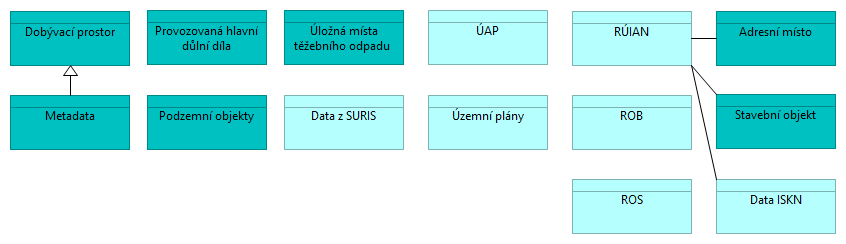 Obrázek 1 Datová objekty a vazby mezi nimiPozn. 1: Tmavě označené datové objekty jsou ve správě SBS.Pozn. 2: V současné době ÚAP jsou předávána jen projektantům územně plánovací dokumentace. Veřejná data jsou k dispozici jako 4 základní výkresy, přičemž mnohé ORP mají k dispozici tato veřejná data jen k prohlížení bez možnosti stahovacích služeb. Obdobný nedostatek platí i pro ÚPD, kdy data nejsou vždy k dispozici dálkovým přístupem a některé obce mající ÚPSÚ je nemají k dispozici ani v elektronické podobě. Data v gesci SBSJak již bylo uvedeno v předchozích kapitolách, SBS je garantem datové sady – „dobývací prostory“. K této datové sadě jsou vedeny atributy: číslo knihy, CIS_FOLIA, číslo BÚ, název, nerost, číslo jednací rozhodnutí, číslo jednací ČBÚ, využití, kód organizace, plocha, zaveden, vyřazen, poznámky. Využití této databáze je upraveno § 92 autorského zákona. Další datové sady ve správě ČBÚ dle § 40 odst. 5 písm. a) zákona 61/1988 Sb. jsou provozovaná hlavní důlní díla, úložná místa těžebního odpadu a podzemní objekty.Další datovou sadou, ve které ČBÚ resp. OBÚ plní roli editora, jsou údaje o adresním místě a definičním bodu stavebního objektu, typu stavebního objektu, způsobu jeho využití a jeho technickoekonomických atributech, které jsou zapisovány prostřednictvím Informačního systému územní identifikace.Data potřebná pro činnost na úseku SBSV rámci činností na úseku SBS jsou dále využívány data z:základních registrů (ROB, ROS, RÚIAN), Informačního systému katastru nemovitostí, Surovinového informačního systému ČGS, zejména ložiska nerostných surovin a prognózní zdroje (údaje o výhradních i nevýhradních ložiscích, prognózních zdrojích, ložiskách a zdrojích s ukončenou těžbou, ložiskově neperspektivních oblastech, výsledcích negativních průzkumů a geografickou lokalizaci ložisek),ÚAP a ÚPD orgánů územního plánování, krajů a obcí, v kontextu Pozn. 2 uvedené výše.Požadavky na GIS řešeníPožadavky na řešení GIS vycházejí z potřeb na informační podporu výše uvedených agend. Architektura řešeníArchitektonický návrh respektuje požadavky kladené Odborem Hlavního architekta Ministerstva vnitra na zpracování rozvojových záměrů. Zároveň zohledňuje vazby na interní systémy SBS a nastavené datové toky mezi ČBÚ a ČÚZK, Ministerstvem životního prostředí a Českou geologickou službou.Motivační vrstvaMotivační vrstva popisuje klíčové strategické rámce v oblasti eGovernmentu a prostorových informací, které mají vliv na rozsah projektu a které jsou hlavním motivátorem pro řešení.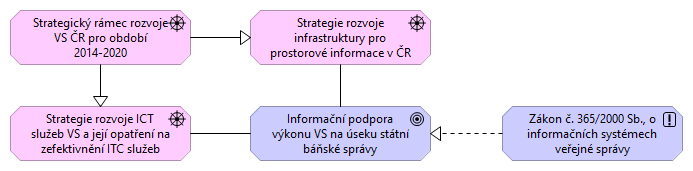 Obrázek 2 Motivační architekturaZásadní motivací pro nasazení GIS je zajištění adekvátní podpory vybraných agend na úseku státní báňské správy, které nejsou v současné době implementovány. Informační systém bude budován plně v souladu s požadavky definovanými zákonem č. 365/2000 Sb., tedy s požadavky na informační koncepci, provozní dokumentaci a rozhraní vůči základním registrům.Motivační architektura je kromě vnitřních cílů tvořena také vnějším prostředím, které představuje zejména základní strategický dokument v oblasti eGovernmentu ČR - Strategický rámec rozvoje veřejné správy ČR pro období 2014-2020, především strategický cíl č. 3 Zvýšení dostupnosti a transparentnosti veřejné správy prostřednictvím nástrojů eGovernmentu a jeho projektový okruh č. 5.2 Prostorová data a služby. Tento základní strategický dokument v oblasti eGovernmentu je detailněji pro oblast prostorových dat rozpracován Strategií rozvoje infrastruktury pro prostorové informace v České republice do roku 2020 a jeho Akčním plánem (ke dni zpracování studie jeho aktualizovanou 1. verzí).Byznys vrstvaByznys architektura projektu je popsána následujícím schématem a tabulkami.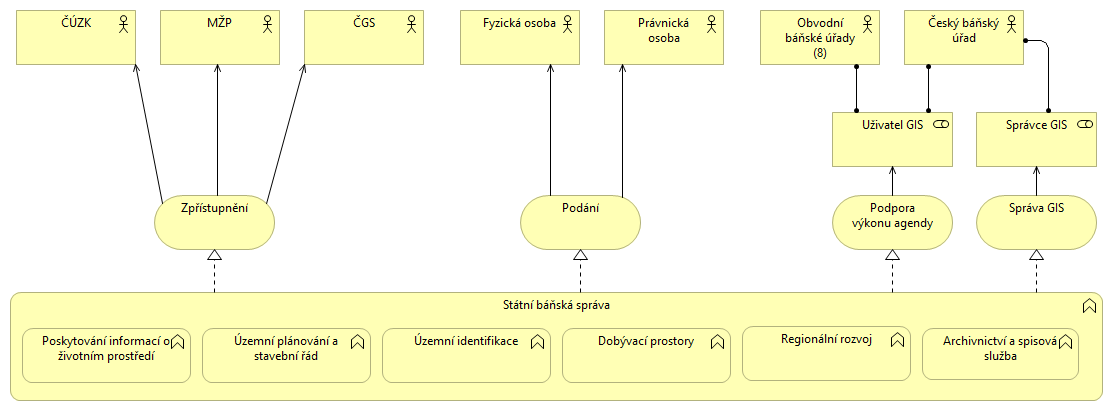 Obrázek 3 Model byznys architekturyTabulka 1 Výčet agend dotčených projektem dle RPP / průřezové procesy v agendáchTabulka 2 Katalog organizačních jednotek, aktérů a rolíTabulka 3 Katalog (interních a externích) služeb veřejné správyAplikační vrstvaAplikační architektura projektu je popsána následujícím schématem a tabulkami.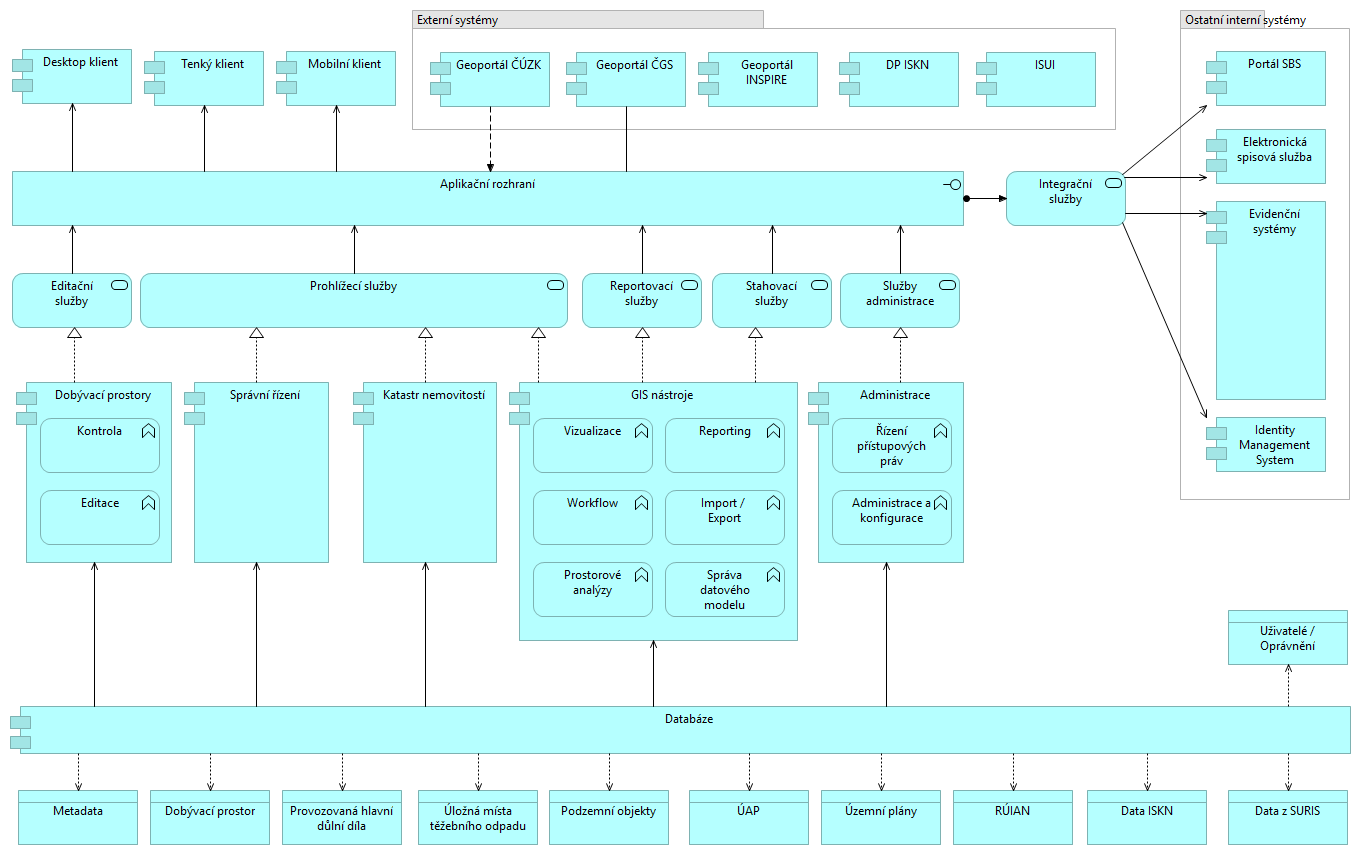 Obrázek 4 Model aplikační architekturyTabulka 4 Katalog aplikačních komponent a klíčových aplikačních funkcíTabulka 5 Katalog aplikačních rozhraníTabulka 6 Katalog základních datových entit projektuTechnologická a komunikační vrstvaPro řešení GIS budou využity současné prostředky technologického centra SBS a její komunikační infrastruktury, tzn., že pořízení HW není součástí poptávky.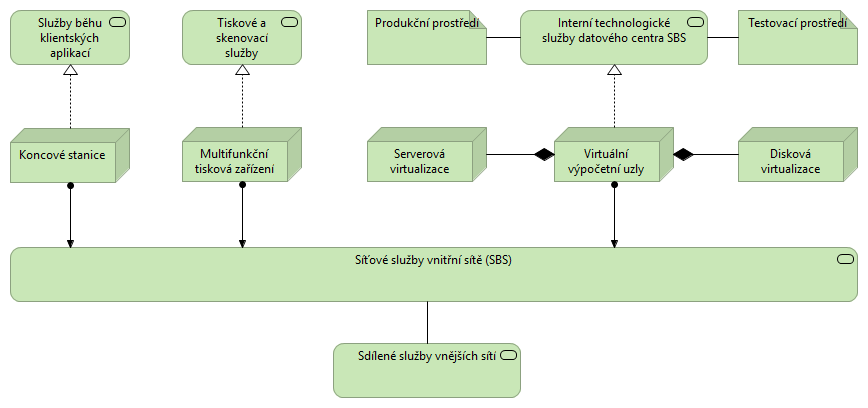 Obrázek 5 Model technologické a komunikační architekturyBezpečnostní vrstvaBezpečnostní architektura bude zajištěna současnými službami technologického centra ČBÚ, tzn., že pořízení bezpečnostních nástrojů není součástí poptávky.Podrobnější architektura řešení projektu, jeho funkční a ne-funkční specifikaceTabulka 7 Shrnutí jednotlivých komponentMapová aplikace „Dobývací prostory“Aplikace slouží k evidenci dobývacích prostor v souladu se zákonem č. 44/1988 Sb., o ochraně a využití nerostného bohatství (horní zákon), ve znění pozdějších předpisů, a vyhlášky č. 172/1992 Sb. o dobývacích prostorech. Vlastní řízení ve věci rozhodnutí o stanovení dobývacího prostoru se primárně vede v elektronické spisové službě. Řízení o stanovení, změnách a zrušení dobývacího prostoru (dále jen "řízení o stanovení dobývacího prostoru") se zahajuje na návrh organizace nebo z podnětu obvodního báňského úřadu. K Návrh se doloží:rozhodnutím o stanovení chráněného ložiskového území,předchozím souhlasem Ministerstva životního prostředí,dokladem, že organizace může provádět hornickou činnost,doklady a dokumentací stanovenou prováděcími předpisy k tomuto zákonu, popřípadě zvláštními předpisy. Obvodní báňský úřad může stanovit, že se k návrhu přiloží další nezbytné doklady pro spolehlivé posouzení návrhu, především z hlediska ochrany a hospodárného využití výhradního ložiska, důsledků jeho dobývání, jakož i z hlediska dopadu na právem chráněné obecné zájmy,seznamem fyzických a právnických osob, které přicházejí v úvahu jako účastníci řízení a jsou navrhovateli známy,u výhradních ložisek též žádostí o povolení otvírky, přípravy a dobývání, pokud organizace žádá současně o stanovení dobývacího prostoru a o povolení hornické činnosti.Návrh obsahuje:název, sídlo a identifikační číslo organizace,název dobývacího prostoru, jeho plošný obsah, označení a souřadnice vrcholů geometrického obrazce, popřípadě jeho výškové ohraničení a zdůvodnění hranic dobývacího prostoru; souřadnice vrcholů se zjistí odsunutím z mapy nebo měřickými metodami,název a identifikační číslo katastrálního území s názvem a kódem okresu, v němž leží dobývací prostor,nerost nebo skupinu nerostů výhradního ložiska, rozsah, uložení, tvar a mocnost ložiska, charakter jeho tektonického porušení a množství zásob,termín předpokládaného započetí dobývání výhradního ložiska a nejvyšší uvažovaný objem roční těžby,způsob dobývání a jeho vliv na povrch,závěry projednání návrhu na stanovení dobývacího prostoru, který se dotýká zájmů chráněných podle zvláštních předpisů, s orgány a fyzickými a právnickými osobami, jimž přísluší ochrana těchto zájmů,název a sídlo organizace, která dobývá totéž nebo sousední ložisko.Součástí spisové dokumentace je návrh na stanovení dobývacího prostoru, který obsahuje mj.:kopii mapy povrchu v měřítku do 1:25 000 včetně se zakreslením hranic dobývacího prostoru a vrcholů jeho geometrického obrazce, jakož i sousedních dobývacích prostorů a stanovených chráněných ložiskových území, chráněných území a ochranných pásem,seznam souřadnic vrcholů s hodnotami uvedenými s přesností na celé metry, výpočet plošného obsahu dobývacího prostoru s přesností na m2 a seznam katastrálních území nebo jejich částí, na kterých se dobývací prostor nachází, při dobývání s vlivem na povrch seznam dotčených pozemků s uvedením parcelních čísel, druhů pozemků (kultur) a právních vztahů podle katastru nemovitostí,seznam a adresy fyzických a právnických osob, které jsou účastníky řízení,kopii příslušné části územně plánovací dokumentace vztahující se k dobývacímu prostoru a k území mimo dobývací prostor, které bude při hornické činnosti využíváno, např. pro zřízení výsypek, odvalů nebo odkališť, pokud je územně plánovací dokumentace vypracována a schválena.Mapová aplikace s ohledem na výše uvedené bude obsahovat funkcionality:zobrazení datových vrstev: katastrální mapa včetně souboru popisných informací (parcely, druhy pozemků, právní vztahy)chráněná ložisková územíchráněná územíochranná pásmaortofotomapaúzemně analytické podklady a územně plánovací dokumentace, jsou-li jednotlivými garanty poskytovány dálkovým přístupem prostřednictvím WMS hornická činnostčinnost prováděná hornickým způsobemtvorbu a editaci vrstvy Dobývacích prostor prostřednictvím zápisu seznamu souřadnic vrcholů a grafickým vymezením, objekt obsahuje atributy:číslo knihy, CIS_FOLIA, číslo BÚ, název, nerost, využití, kód organizace, plocha, zaveden, vyřazen, poznámky (výměra, rozdělení výměry dle k.ú., názvy k.ú., příslušnost k.ú. k obcím)atributem bude i číslo jednací (v první fázi ručně vkládáno, následně prostřednictvím integrace na elektronickou spisovou službu) rozhodnutí příslušného OBÚtvorbu a editaci vrstev Provozovaná hlavní důlní díla, Úložná místa těžebního odpadu, Podzemní objekty s atributy formou definičního bodu a polygonuvložení příloh k jednotlivým záznamům výpočet plošného obsahu dobývacího prostoru a úložného místa těžebního odpadu s přesností na m2 sestavu obsahující:seznam katastrálních území nebo jejich částí, na kterých se dobývací prostor nachází a plošný obsah jednotlivých katastrálních území či jejich částí, na kterých se dobývací prostor nalézá seznam dotčených pozemků s uvedením parcelních čísel, druhů pozemků (kultur) a právních vztahů podle katastru nemovitostí,seznam a adresy fyzických a právnických osob, které jsou účastníky řízení, ze souboru popisných informací katastru nemovitostíPro účely zpřístupnění datové sady „Dobývací prostory“ bude realizována WMS, která bude volně dostupná zejména pro subjekty ČGS, ČÚZK a orgány územního plánování.Aplikace umožní lokalizaci dobývacího prostoru, provázání vybrané parcely s aplikací Nahlížení do katastru (informace o parcelách a budovách), tisky mapy v měřítku.Migrace dat bude provedena ze současného systému SurIS.Aplikace bude dostupná i veřejnosti bez možnosti editace záznamů a s omezením atributů.Mapová aplikace „Správní řízení“Aplikace je zaměřena na podporu činností spojených se stavebním a správním řízením, přestože primárně je agenda informačně podpořena elektronickou spisovou službou. Jedná se tedy o podpůrnou aplikaci zpřístupňující informace:katastrální mapa včetně souboru popisných informací (parcely, druhy pozemků, právní vztahy)dobývací prostorychráněná ložisková územíložiska nerostů a prognózní zdrojeúzemí dotčené těžbouprůzkumná územíchráněná územíochranná pásmahornická činnostčinnost prováděná hornickým způsobemúzemně analytické podklady, jsou-li jednotlivými garanty poskytovány dálkovým přístupem prostřednictvím WMSúzemně plánovací dokumentace, jsou-li jednotlivými garanty poskytovány dálkovým přístupem prostřednictvím WMS RÚIANortofotomapaAplikace umožní lokalizaci (obce, katastrálního území, adresy, parcely), s vazbou na Nahlížení do katastru (informace o parcelách a budovách), tisky mapy v měřítku. Migrace dat bude provedena pro data ISKN a RÚIAN. Ostatní data budou dostupná prostřednictvím WMS ze systémů SurIS ČGS, Geoportál Zeměměřického úřadu a MŽP.Uživatelé jsou pouze zaměstnanci OBÚ a ČBÚ.Mapová aplikace „Katastr nemovitostí“Samostatná mapová aplikace zpřístupňující data z katastru nemovitostí (grafické i popisné). Mapová aplikace umožňuje lokalizaci parcely či budovy v mapě zadáním vstupních parametrů nebo výběrem v mapě, a zobrazení informací typu:vlastník nemovitostikatastrální územívýměra nemovitostičíslo LVtypvazba mezi pozemkem a stavbouzpůsob ochrany nemovitostiomezení vlastnického právav případě stavby technickoekonomické atributyplombapoznámkaAplikace bude propojena s aplikací Nahlížení do katastru nemovitostí (informace o parcelách a budovách), umožní zobrazení sousedních pozemků a tisky mapy v měřítku. Migrace dat bude provedena pro data ISKN a RÚIAN prostřednictvím výměnných formátů.Uživatelé jsou pouze zaměstnanci OBÚ a ČBÚ.Modul AdministraceJedná se o specializovanou aplikaci, která poskytuje funkce spojené se správou a monitorováním systému. Aplikace běží v prostředí webového klienta, aby administrátorovi umožnila provoz systému sledovat a řídit vzdáleně. Aplikace umožňuje sledování uživatelů, prohlížení systémových protokolů a řešení chybových stavů, nastavení uživatelů a jejich přístupových práv k datům a funkcím systému.Uživatelé jsou pouze zaměstnanci ČBÚ v roli „administrátor/správce GIS“.GIS nástrojeObecný GIS klient umožňující import/export dat, provádění různých prostorových analýz, tematizaci dat podle hodnot, vytváření tiskových sestav, editaci grafických i atributových dat, základní typy měření (vzdálenost, plocha, obvod), odečet aktuálních souřadnic kurzoru.Uživatelé jsou pouze vybraní zaměstnanci ČBÚ.Požadavky na technickou podporu, způsob jejího zajištění a další rozvojBěžná technická podpora bude zajišťována pracovníky ČBÚ, kteří budou pro tuto činnost dodavatelem řešení vyškoleni v rámci implementace řešení.Technická podpora pro hardwarové komponenty projektu je zajišťována výrobcem a je realizována mimo rozsah tohoto projektu.Služby spočívající v servisní podpoře GIS včetně aplikačních a integračních řešení budou poskytovány po období 48 měsíců v režimu 5x8 v pracovní dny od 8:00 do 16:00 hodin, a to rozsahu maintenance (nápravy chyb a jiných vad SW). Vývoj rozložený do 3 etapSeznam tabulek a obrázkůObrázek 1 Datová objekty a vazby mezi nimi	11Obrázek 2 Motivační architektura	12Obrázek 3 Model byznys architektury	13Obrázek 4 Model aplikační architektury	15Obrázek 5 Model technologické a komunikační architektury	17Tabulka 1 Výčet agend dotčených projektem dle RPP / průřezové procesy v agendách	14Tabulka 2 Katalog organizačních jednotek, aktérů a rolí	14Tabulka 3 Katalog (interních a externích) služeb veřejné správy	14Tabulka 4 Katalog aplikačních komponent a klíčových aplikačních funkcí	16Tabulka 5 Katalog aplikačních rozhraní	16Tabulka 6 Katalog základních datových entit projektu	17Tabulka 7 Shrnutí jednotlivých komponent	18Dopad na GIS:Evidence dobývacích prostor je vedena včetně grafického zákresu prostřednictvím seznamu souřadnic vrcholů v S-JTSK s hodnotami uvedenými s přesností na celé metry. Měla by být integrována s elektronickou spisovou službou, katastrem nemovitostí (parcelní čísla, druhy pozemků (kultur) a právní vztahy), s RUIAN, ROB a ROS.Obsahuje zároveň příslušné části územně plánovací dokumentace vztahující se k dobývacímu prostoru a k území mimo dobývací prostor, které bude při hornické činnosti využíváno, např. pro zřízení výsypek, odvalů nebo odkališť, pokud je územně plánovací dokumentace vypracována a schválena, pro lze očekávat rovněž využívání webových služeb obcí resp. ORP příp. krajů (geoportály).Dále se rozhodnutí včetně mapy povrchové situace distribuuje účastníkům řízení včetně orgánům územního plánování, stavebnímu úřadu a obecnímu úřadu, územním orgánům životního prostředí. K tomu lze využít rovněž webové služby.Ze zákona jsou dále evidovány:provozovaná hlavní důlní díla formou definičního boduúložná místa těžebního odpadu formou definičního bodu a polygonupodzemní objekty formou definičního bodu a polygonuVýhledově by GIS měl umožňovat doplnění dalších prostorových informací, které vznikají výsledkem povolovacích procesů SBS (např. vyznačení území s povolenou hornickou činností v dobývacím prostoru nebo činností prováděnou hornickým způsobem mimo dobývací prostor, provozované sklady výbušnin na povrchu povolené podle stavebního zákona, povolená trhací práce).Dopad na GIS:Evidence dobývacích prostor je vedena včetně grafického zákresu prostřednictvím seznamu souřadnic vrcholů s hodnotami uvedenými s přesností na celé metry, viz výše.Dále SBS vydává stanoviska k politice územního rozvoje a k zásadám územního rozvoje, vykonává správu úhrad z dobývacích prostorů a z vydobytých nerostů výhradních ložisek, vede evidenci podzemních objektů a provozovaných hlavních důlních děl.Údaje v evidencích se uchovávají trvale, tzn., že musí existovat vazba na digitální archiv.Dopad na GIS:Plán pro nakládání s těžebním odpadem obsahuje grafické znázornění resp. lokalizaci a vizualizaci prostřednictvím mapy. Jedná se o evidenci, která by měla být primárně integrována s elektronickou spisovou službou a DMS. Její výstupy jsou směřovány na dotčené OVM, Evropskou komisi a Portál veřejné správy.Dopad na GIS:Český báňský úřad uplatňuje stanoviska k politice územního rozvoje a k zásadám územního rozvoje z hlediska ochrany a využití nerostného bohatství. Obvodní báňské úřady uplatňují stanoviska k územním plánům a k regulačním plánům z hlediska ochrany a využití nerostného bohatství (§ 15 odst. 2 horního zákona). SBS poskytuje podklady pro zpracování Strategie regionálního rozvoje a Strategie rozvoje územního obvodu kraje v oblasti své působnosti. Data je možné předávat v digitální podobě jako výstup z GIS ve formě dávkových souborů nebo webových služeb.Obvodní báňské úřady vydávají stanovisko k umístění stavby v CHLÚ. Pro podporu výkonu agendy je vhodné disponovat podklady o území, zejména informace z katastru nemovitostí, územně analytických podkladů a územně plánovací dokumentaci. K tomu lze využít nástroje GIS a datové sady poskytovatelů typu ČÚZK a obce a kraje, které tyto datové sady nabízejí i ve formě služeb (geoportály).Dopad na GIS:Pro podporu výkonu agendy jiného stavebního úřadu je vhodné disponovat podklady o území, zejména informace z katastru nemovitostí a územně analytických podkladů a územně plánovací dokumentaci. K tomu lze využít nástroje GIS a datové sady poskytovatelů typu ČÚZK a obce a kraje, které tyto datové sady nabízejí i ve formě služeb (geoportály).Dopad na GIS:Je potřeba se na dobývací prostor dívat jako na dokument a jako s takovým s ním pracovat, tzn. s respektováním všech povinností vyplývajících ze zákona o archivnictví a spisové službě a prováděcích předpisech. Optimální je v tomto případě integrace GIS s elektronickou spisovou službou.Dopad na GIS:K dobývacím prostorům, které spadají do gesce SBS, je nutné v souladu se směrnicí INSPIRE vést metadata, harmonizovat prostorová data a zpřístupnit služby pro sdílení. To znamená vytvořit systém obsahující mj. nástroj pro tvorbu a aktualizaci metadat, jejich zpřístupnění, vytvořit prohlížecí a stahovací službu.Dopad na GIS:GIS vzhledem k podpoře agend výše uvedených lze zařadit mezi ISVS, je tedy nutné minimálně zajistit výše uvedené povinnosti (informační koncepce, provozní dokumentace, atestace dlouhodobého řízení).Název objektuVysvětlení významu objektuAgendové funkce (agendy dle RPP, dále neregistrované, podpůrné a provozní agendy)Agendové funkce (agendy dle RPP, dále neregistrované, podpůrné a provozní agendy)Poskytování informací o životním prostředíA1422 Poskytování informací o životním prostředíK dobývacím prostorům, které spadají do gesce SBS, je nutné v souladu se směrnicí INSPIRE vést metadata, harmonizovat prostorová data a zpřístupnit služby pro sdílení. To znamená vytvořit systém obsahující mj. nástroj pro tvorbu a aktualizaci metadat, jejich zpřístupnění, vytvořit prohlížecí a stahovací službu.Územní plánování a stavební řádA565 Územní plánování a stavební řádPro podporu výkonu agendy speciálního stavebního úřadu je vhodné disponovat podklady o území, zejména informace z katastru nemovitostí a územně analytických podkladů a územně plánovací dokumentaci. K tomu lze využít nástroje GIS a datové sady poskytovatelů typu ČÚZK a obce a kraje, které tyto datové sady nabízejí i ve formě služeb (geoportály).Územní identifikaceA123 Územní identifikaceZápis údajů o stavebním objektu a adresním místě je realizován prostřednictvím ISÚI. Jedná se o centrálně vedený systém ČÚZK bez možnosti integrace do vlastního řešení.Dobývací prostoryA960 Zákon o hornické činnosti, výbušninách a o státní báňské správěA1089 Zákon o ochraně a využití nerostného bohatství (horní zákon)ČBÚ mj. vede souhrnnou evidenci dobývacích prostorů a jejich změn, provozovaných hlavních důlních děl a souhrnnou evidenci oprávnění pro hornickou činnost nebo činnost prováděnou hornickým způsobem; pouze pro účely vrchního dozoru vede souhrnnou evidenci podzemních objektů a jejich změn. Údaje v evidencích se uchovávají trvale. Český báňský úřad uplatňuje stanoviska k politice územního rozvoje a k zásadám územního rozvoje z hlediska ochrany a využití nerostného bohatství. Obvodní báňské úřady uplatňují stanoviska k územním plánům a k regulačním plánům z hlediska ochrany a využití nerostného bohatství.Rozhodnutí o umístění staveb a zařízení v chráněném ložiskovém území, které nesouvisí s dobýváním, může vydat příslušný orgán podle zvláštních právních předpisů jen na základě závazného stanoviska orgánu kraje v přenesené působnosti, vydaného po projednání s obvodním báňským úřadem, který navrhne podmínky pro umístění, popřípadě provedení stavby nebo zařízení.Při výkonu vrchního dozoru OBÚ mj. vykonávají správu úhrad z dobývacích prostorů a z vydobytých nerostů výhradních ložisek, vedou evidenci podzemních objektů.Regionální rozvojA561 Podpora regionálního rozvojeSBS poskytuje podklady pro zpracování Strategie regionálního rozvoje a Strategie rozvoje územního obvodu kraje v oblasti své působnosti. Data je možné předávat v digitální podobě jako výstup z GIS ve formě dávkových souborů nebo webových služeb.Archivnictví a spisová službaA1343 Archivnictví a spisová službaJe potřeba se na dobývací prostor dívat jako na dokument a jako s takovým s ním pracovat, tzn. s respektováním všech povinností vyplývajících ze zákona o archivnictví a spisové službě a prováděcích předpisech. Optimální je v tomto případě integrace GIS s elektronickou spisovou službou.Název objektuVysvětlení významu objektuRole aktérů při výkonu a příjmu veřejné službyRole aktérů při výkonu a příjmu veřejné službyUživatel GISUživatel GIS je typický zaměstnance ČBÚ a OBÚ využívající systém pro podporu realizace přidělené agendy.Správce GISSprávce GIS má na starosti administraci systému, přidělování oprávnění, import a export dat a drobné úpravy systému. Typy aktérůTypy aktérůFyzická osobaFyzická osoba reprezentuje veřejnost, má zpřístupněny relevantní informace týkající se SBS. Má možnost realizovat podání.Právnická osobaPrávnická osoba či fyzická osoba podnikající má zpřístupněny relevantní informace týkající se SBS. Má možnost realizovat podání.Obvodní báňské úřadyVykonávají působnost na úseku SBS v rozsahu stanoveném legislativou.Český báňský úřadVykonávají působnost na úseku SBS v rozsahu stanoveném legislativou.ČÚZKJe partnerem ČBÚ zejména v rovině sdílení dat z oblasti katastru nemovitostí a ZABAGED.Pod ČÚZK je zahrnut i Zeměměřický úřad.ČGSJe partnerem ČBÚ zejména v rovině sdílení dat. ČBÚ poskytuje data týkající se dobývacích prostor, ČGS poskytuje data ze Surovinového informačního systému, zejména ložiska nerostných surovin a prognózní zdroje (údaje o výhradních i nevýhradních ložiscích, prognózních zdrojích, ložiskách a zdrojích s ukončenou těžbou, ložiskově neperspektivních oblastech, výsledcích negativních průzkumů a geografickou lokalizaci ložisek).MŽPJe garantem za oblast INSPIRE, prostřednictvím CENIA provozuje Národní geoportál INSPIRE, do kterého ČBÚ poskytuje metadata o dobývacích prostorech a zveřejňuje dostupné služby.Název službyKdo poskytuje službuKdo je příjemcem službyPoužité rozhraníZpřístupněníČBÚFyzická osoba, Právnická osobaČÚZK, ČGS, MŽPProstřednictvím dávkových souborů, webových služeb, portálu SBSPodáníČBÚ, OBÚFyzická osoba, Právnická osobaProstřednictvím portálu SBSPodpora výkonu agendyČBÚČBÚ, OBÚ (Uživatel GIS)Prostřednictvím aplikacíSpráva GISČBÚČBÚ (Správce GIS)Prostřednictvím aplikacíTyp ap. prvkuAplikační prvekVysvětlení významu aplikačních komponent, funkcí a služeb<komponenta>Dobývací prostoryAplikace na podporu agend A960 a A1089 – na podporu správy evidence dobývacích prostorů a jejich změn, podpora správy úhrad z dobývacích prostorů a z vydobytých nerostů výhradních ložisek. Vazba na data katastru nemovitostí.<komponenta>Správní řízeníAplikace na podporu agendy A565 a A960 a A1089 – zpřístupňuje údaje o území, zejména informace z katastru nemovitostí a územně analytických podkladů a územně plánovací dokumentaci prostřednictvím webových služeb ORP a krajů. Aplikace na podporu agendy dle stavebního zákona pro „jiný stavební úřad“.Dále podporují činnosti spojené s provozovanými hlavními důlními díly, úložnými místy těžebního odpadu, správou podzemních objektů.<komponenta>Katastr nemovitostíAplikace na podporu agend: A1422 Poskytování informací o životním prostředíA565 Územní plánování a stavební řádA123 Územní identifikaceA960 Zákon o hornické činnosti, výbušninách a o státní báňské správěA1089 Zákon o ochraně a využití nerostného bohatství (horní zákon)A561 Podpora regionálního rozvoje<komponenta>GIS nástrojeNástroje umožňující import a export dat, tvorbu reportů, správu datového modelu, prostorové analýzy, správu webových služeb atd. Jedná se o podpůrné nástroje.<komponenta>AdministraceSlouží zejména k administraci přístupových oprávnění a konfigurace systému.<komponenta>DatabázeDatabázová vrstva spravující datové objekty.<služba>Editační službySlužby umožňující editaci datových objektů, dostupné pro komponentu Dobývací prostory.<služba>Prohlížecí službySlužby umožňující prezentaci datových objektů.<služba>Reportovací službySlužby umožňující tvorbu reportů a statistik.<služba>Stahovací službySlužby umožňující stahování dat.<služba>Služby administraceSlužby umožňující administraci systému, dostupné z komponenty Administrace.<komponenta>Desktop klientTěžký klient umožňující náročnější operace (prostorové analýzy, statistické analýzy apod.).<komponenta>Tenký klientKlient zpřístupňující údaje ze systému a systémů třetích stran prostřednictvím webových služeb.Aplikační rozhraníKomponenta A - volajícíKomponenta B – odpovídajícíVysvětlení obsahu a významu rozhraní aplikačních komponentInterní rozhraní (na aplikace uvnitř úřadu)Interní rozhraní (na aplikace uvnitř úřadu)Interní rozhraní (na aplikace uvnitř úřadu)Interní rozhraní (na aplikace uvnitř úřadu)Aplikační rozhraníDobývací prostory a Správní řízeníElektronická spisová službaIntegrace se spisovou službou přes č.j. a č. spisu týkající se rozhodnutí. Vyvolání klienta spisové služby na konkrétním záznamu.Aplikační rozhraníDobývací prostory a Správní řízeníEvidenční systémy (AIS SBS)Integrace se systémem úhrad přes identifikaci dobývacího prostoru. Vyvolání klienta AIS SBS na konkrétním záznamu.Aplikační rozhraníAdministraceIdentity Management systemIntegrace se systémem Active Directory v rozsahu sdílení uživatelů.Externí rozhraní (na aplikace eGovernmentu a jiných úřadů, případně jiná rozhraní)Externí rozhraní (na aplikace eGovernmentu a jiných úřadů, případně jiná rozhraní)Externí rozhraní (na aplikace eGovernmentu a jiných úřadů, případně jiná rozhraní)Externí rozhraní (na aplikace eGovernmentu a jiných úřadů, případně jiná rozhraní)VF KNGIS nástrojeGeoportál ČÚZK resp. ISKNJedná se o import dat z katastru nemovitostí, aktualizace probíhá prostřednictvím změnových souborů.Prohlížecí službyDobývací prostoryGeoportál ČGSJedná se o zpřístupnění dat prostřednictvím WMS. Komunikace je obousměrná.ProcesněDobývací prostoryGeoportál INSPIREJedná se o zpřístupnění metadat v prostředí Národního geoportálu INSPIRE. S ohledem na rozsah a četnost je efektivnější ruční editace dat přímo v prostředí Národního geoportálu INSPIRE před harvestovacími službami a tvorbou metadatové aplikace.Objekt reálného světa, který je předmětem evidenceVysvětlení objektuMetadataMetadata o datových sadách.Dobývací prostoryPlocha dobývacích prostor tvořená seznamem souřadnic vrcholů s hodnotami uvedenými s přesností na celé metry, včetně atributu hloubky, je-li stanoven.Provozovaná hlavní důlní dílaProvozovaná hlavní důlní díla formou definičního bodu s připojenými atributy.Úložná místa těžebního odpaduÚložná místa těžebního odpadu formou definičního bodu a polygonu s připojenými atributy.Podzemní objektyPodzemní objekty formou definičního bodu a polygonu s připojenými atributy.ÚAPÚzemně analytické podklady ORP a kraje v rozsahu vyhlášky č. 500/2006 Sb. a jejich příloh, jsou-li dostupné fyzicky, nikoli prostřednictvím webových služeb. (V současně době je pořizovatelé mohou poskytovat pouze projektantům územně plánovací dokumentace. Pro ostatní jsou prostřednictvím webových služeb).Územní plány Územní plány obcí a krajů v rozsahu vyhlášky č. 500/2006 Sb. a jejich příloh v rastrové a vektorové podobě, jsou-li dostupné fyzicky, nikoli prostřednictvím webových služeb.Dokumentace k územním plánům obcí a krajů.RÚIANData Registru územní identifikace, adres a nemovitostí spravovaná ČÚZK. Jedná se o repliku dat, aktualizace probíhá na základě dávkových souborů.Data ISKNData katastru nemovitostí spravované ČÚZK. Jedná se o repliku dat, aktualizace probíhá na základě změnových souborů.Rastrová dataProstorová data v rastrové podobě, typicky se jedná o ortofoto či družicové snímky.Ostatní geodataOstatní prostorová data potřebná pro podporu výkonu agend veřejné správy či samosprávných činností kraje a jeho zřizovaných a zakládaných organizací. Typicky se jedná o ZABAGED, data silniční sítě či digitální model terénu.Data SurISData typu místa se sesuvy, vlivy důlní činnosti (poddolovaná území, hlavní důlní díla, deponie), oznámená důlní díla, dobývací prostory, CHLÚ, ložiska, průzkumná území aj., jsou-li dostupné fyzicky, nikoli prostřednictvím webových služeb.KomponentaUživateléMigrace datIntegraceDobývací prostoryČBÚ a OBÚVeřejnostSurISElektronická spisová služba (v první etapě ručně)SurIS prostřednictvím WMSGeoportál ZÚ prostřednictvím WMSSprávní řízeníČBÚ a OBÚ-ÚAP a ÚAP prostřednictvím WMSNahlížení do katastru nemovitostíSurIS prostřednictvím WMSGeoportál ZÚ prostřednictvím WMSKatastr nemovitostíČBÚ a OBÚISKN, RÚIANISKN a RÚIAN prostřednictvím výměnných formátůNahlížení do katastru nemovitostíMetadatový klientČBÚ-Národní geoportál INSPIRE (není součástí poptávky)GIS NástrojeČBÚ--AdministraceČBÚ-MS Active DirectoryEtapa 1 (2017)Aplikace „Dobývací prostory“ Aplikace „Stavební řízení“Aplikace „Katastr nemovitostí“Nástroj „Import dat z katastru nemovitostí“GIS nástrojeModul AdministraceWebová mapová služba „Dobývací prostory“ (WMS)Instalace, testovací provoz, školeníMigrace datEtapa 2 (2018)Integrace na Actice DirectoryIntegrace s Elektronickou spisovou službouIntegrace na AIS SBSWebová stahovací služba „Dobývací prostory“ (WFS)Etapa 3 Mobilní klientMetadatová aplikaceHarmonizace dat INSPIRE